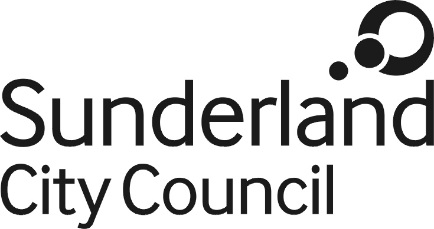 Job DescriptionJob Title:	Development OfficerSalary Grade:		Grade 6SCP:				22 - 25Job Family:			Organisational Support Job Profile:			OS3Directorate:			Neighbourhood DirectorateWork Environment:	AgileReports to:			Housing Development ManagerNumber of Reports:	0Purpose:Support the Development Manager in the delivery of the Council’s Housing Development ProgrammeEnsure effective project management of all new build and refurbishment contractsSupport the Development Manager to ensure delivery of current development projects and maintain a pipeline of viable housing schemesSupport and promote the development of a Development Programme which delivers high quality housing and meets current and future housing needsMain Duties and ResponsibilitiesSupport the Development Manager to deliver Council’s Housing Development Programme of new build construction projects from inception to ‘hand over’ to the Council’s housing management functionAssist in the identification and appraisal of pipeline projects, including identifying development opportunities which meet the Council’s financial viability and build quality criteria in accordance with our Housing Delivery and Investment PlanSupport the completion of feasibility studies, viability studies and appraisals regard potential housing opportunitiesSupport the development of risk assessments for all new sites, existing opportunities and potential opportunitiesAssist in the monitoring budgets, specifications, drawings and schedules of work for housing projectsSubmit and manage funding bids to Homes England via their Investment Management System (IMS)Represent the Council, and ensure all funding requirements as outlined by Homes England are met, in line with the funding requirements and timescalesDraft and present competitive proposals that satisfy the requirements of the Council and Homes England in relation to; tenure, size, demand, product, letting ability and innovationLead the selection of consultants and contractors through a range of contractual and procurement mechanismsContribute to the development, implementation and review of policies and procedures, to enhance service delivery and increase customer satisfactionManage all projects efficiently and ensure financial risk is negated and profitability achievedConsult with stakeholders as required on matters relating to development and regenerationSupport the Technical Officer in the preparation of design solutions, specifications, bills of quantities, drawings and all other contract and tender documents for contractors and consultants for related projectsLead Design Team Meetings consisting of land, design, technical, commercial and construction professionals, relevant external consultants and internal officersMaintain risk registers regards all housing programmes and ensure risks are managed appropriatelyMaintaining files to support service improvements and regulatory inspectionsPromote the interests of the Council with developers, consultants, local authorities and other partners concerning development opportunitiesTo undertake such other duties and responsibilities commensurate with the grading and nature of the postMonitor the cash requirements of the development programme, ensuring forecasts are accurate, up to date and timely and provide reports to the Development Manager as requiredAssisting with monitoring project budgets in compliance with SCC Financial RegulationsAssist with managing grant allocations using Homes England Investment Management System (IMS)Contributing to the development, implementation and review of policies and procedures, to enhance service delivery and increase customer satisfactionUsing appropriate skills to ensure that projects are managed successfully, efficiently and profitablyCarry out consultations with stakeholders as required on matters relating to development and regenerationContributing to the development, implementation and review of policies and procedures, to enhance service delivery and increase customer satisfactionMonitor and manage project risksMaintaining files to support project management, service improvements and regulatory inspectionsTo undertake such other duties and responsibilities commensurate with the grading and nature of the postOther DutiesBeing flexible in approach to be able to deliver what is required within the remit of the post and grade.Comply with the principles and requirements of the Data Protection Act 2018 and GDPR in relation to the management of Council records and information, and respect the privacy of personal information held by the Council.Comply with the principles and requirements of the Freedom of Information Act 2000Comply with the Council’s information security standards, and requirements for the management and handling of information; Use Council information only for authorised purposes.Carry out duties with full regard to the Council’s Equality policies, Code of Conduct and all other Council policies.Comply with the Council’s Health and Safety policy, rules and regulations and with Health and Safety legislation.Comply with the principles and requirements in relation to the management of Council records and information ; respect the privacy and personal information held by the Council.AuthorJulie WearmouthDate:  March 2020